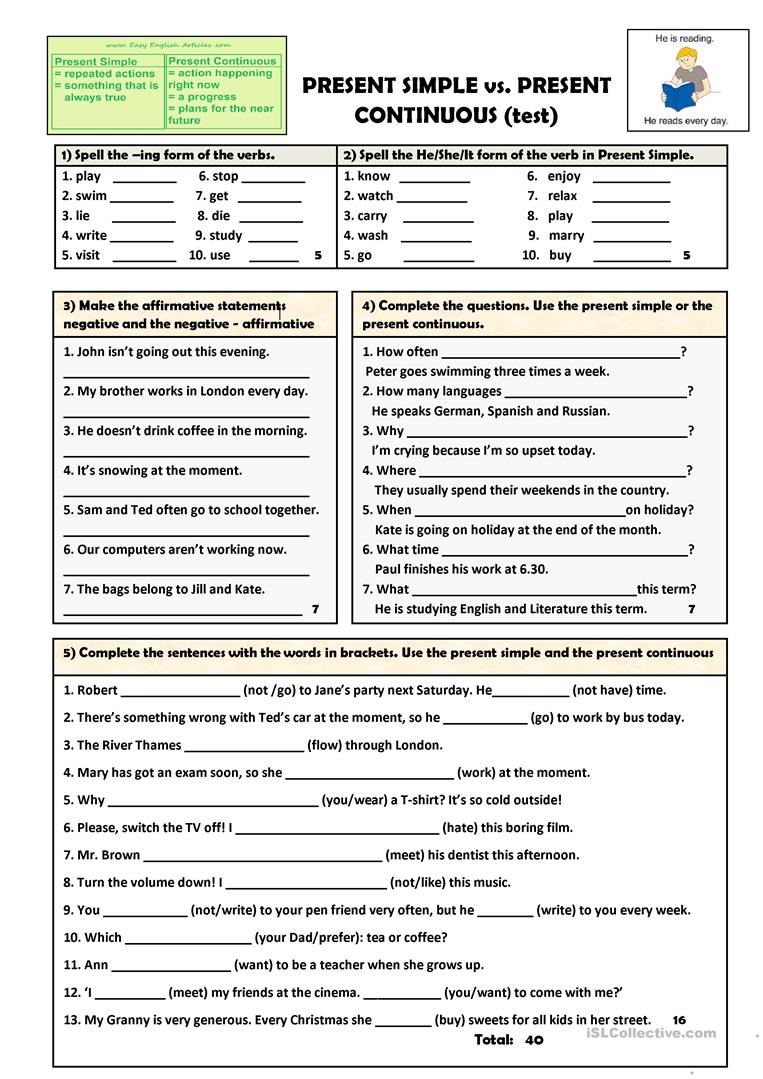 1.                                                                                       playingswimminglyingwritingvisiting                                                stoppinggettingdyingstudyingusing2.knowswatchescarrieswashesgoesenjoysrelaxesplaysmarriesbuys3.John is going out this evening.My brother does not work in London everyday.He drinks coffee in the morning.It’s not snowing at the moment.Sam and Ted do not go to school often together.Our computers are now working.The bags do not belong to Jill and Kate.4. How often does Peter go swimming?How many languages does he speak?Why are you crying?Where do they usually send their weekends?When is Kate going on Holiday?What time does Paul finish?What is he studying this term?5. Robert is not going to Jane’s party next weekend. He does not have time.There is something wrong with Ted’s car at the moment, so he isn’t going to work by bus today.The River Thames flows through London.Mary has got an exam soon, so she is not working at the moment.Why are you wearing a T-shirt? It’s so cold outside.Please. Switch the TV of! I hate this boring film.Mr. Brown is meeting his dentist this afternoon.Turn the volume down! I don’t like this music!You don’t write to your pen-friend very often, but he writes to you every week.Which does your dad prefer? Tea or coffee?I’m meeting my friends at the cinema. Do you want to come with me?My Granny is very generous. Every Christmas she buys sweets for all the kids in the street.